		Соглашение		О принятии согласованных технических правил Организации Объединенных Наций для колесных транспортных средств, предметов оборудования и частей, которые могут быть установлены и/или использованы на колесных транспортных средствах, и об условиях взаимного признания официальных утверждений, выдаваемых на основе этих правил Организации Объединенных Наций*(Пересмотр 3, включающий поправки, вступившие в силу 14 сентября 2017 года)_________		Добавление 47 — Правила № 48 ООН		Пересмотр 12 — Поправка 9Дополнение 13 к поправкам серии 06 — Дата вступления в силу: 29 мая 2020 года		Единообразные предписания, касающиеся официального утверждения транспортных средств в отношении установки устройств освещения и световой сигнализацииНастоящий документ опубликован исключительно в информационных целях. Аутентичным и юридически обязательным текстом является документ: ECE/TRANS/WP.29/2019/84._________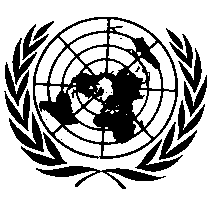 ОРГАНИЗАЦИЯ ОБЪЕДИНЕННЫХ НАЦИЙВключить новый пункт 2.9.1.6.1 следующего содержания:«2.9.1.6.1	“альтернативный источник света на СИД” означает источник света на СИД эквивалентной категории источника света, производящего свет с помощью другой технологии генерирования света».Пункт 3.2.5 изменить следующим образом:«3.2.5	указание метода, используемого для определения видимой поверхности (см. пункт 2.10.4)».Включить новый пункт 3.2.8 следующего содержания:«3.2.8	по усмотрению изготовителя указание о том, разрешено ли огни, официально утвержденные для альтернативных источников света на СИД и оснащенные ими, устанавливать на транспортном средстве и, если это допускается, какие огни».Включить новый пункт 5.11.1.3 следующего содержания:«5.11.1.3	когда система световой сигнализации работает в соответствии с пунктом 6.19.7.4».Пункты 5.11.2 и 5.11.3, изменить нумерацию на 5.11.1.4 и 5.11.2 соответственно. Включить новый пункт 5.32 следующего содержания:«5.32		Использование огней, официально утвержденных для альтернативного(ых) источника(ов) света на СИД и оснащенных им(и), допускается только при наличии положительного подтверждения, предусмотренного в пункте 3.2.8.Для того чтобы удостовериться, что требование в отношении такого подтверждения соблюдается как в ходе официального утверждения типа, так и в процессе контроля соответствия производства, проверяют наличие на огнях маркировки, связанной с использованием альтернативного(ых) источника(ов) света на СИД».Пункт 6.2.7.7 изменить следующим образом:«6.2.7.7	без ущерба для положений пункта 6.2.7.6 фары ближнего света могут включаться и выключаться автоматически в зависимости от других факторов, таких как время или окружающие условия (например, дневное время, положение транспортного средства, дождь, туман и т. д.)».Пункт 6.9.8 изменить следующим образом:«6.9.8	Контрольный сигналКонтрольный сигнал включения является обязательным. Этот контрольный сигнал должен быть немигающим; он не требуется, если устройство освещения приборного щитка может включаться только одновременно с передними габаритными огнями.Это требование не применяют, когда система световой сигнализации работает в соответствии с пунктом 6.19.7.4.Однако контрольный сигнал сбоя обязателен, если он предписан правилами, применимыми к данному элементу».Пункт 6.10.8 изменить следующим образом:«6.10.8	Контрольный сигналКонтрольный сигнал включения является обязательным. Он должен быть скомбинирован с контрольным сигналом включения передних габаритных огней.Это требование не применяют, когда система световой сигнализации работает в соответствии с пунктом 6.19.7.4.Однако контрольный сигнал сбоя обязателен, если он предписан правилами, применимыми к данному элементу».Пункт 6.19.7.4 изменить следующим образом:«6.19.7.4	Огни, указанные в пункте 5.11, могут включаться, когда включены дневные ходовые огни. Если выбран этот вариант, должны быть включены как минимум задние габаритные огни».Приложение 1, включить новый пункт 9.30 следующего содержания:«9.30	огни, официально утвержденные для альтернативного(ых) источника(ов) света на СИД и оснащенные им(и), разрешено устанавливать на транспортном средстве данного типа: да/нет2, 3		3	Если “да”, то указать перечень применимых огней».E/ECE/324/Rev.1/Add.47/Rev.12/Amend.9−E/ECE/TRANS/505/Rev.1/Add.47/Rev.12/Amend.9E/ECE/324/Rev.1/Add.47/Rev.12/Amend.9−E/ECE/TRANS/505/Rev.1/Add.47/Rev.12/Amend.9E/ECE/324/Rev.1/Add.47/Rev.12/Amend.9−E/ECE/TRANS/505/Rev.1/Add.47/Rev.12/Amend.91 July 2020 